Name ____________________ Date ____________________ Period ____________________U.S. HistoryChapter 8.3The Wilson Years (pp. 308-313)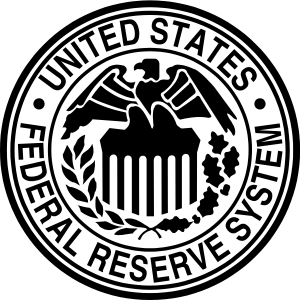 The Progressive Party quickly became known as the: _____________________________Under Wilson, what state became a model of progressive reform? __________________What did Roosevelt call his program? _________________________________________Wilson countered with what he called the what? _________________________________Wilson won the Electoral College with how many votes? _________________________Wilson was the first president since John Adams to do what? ______________________Wilson believed that lowering tariffs would benefit whom? ________________________What amendment made the income tax possible? ________________________________The Federal Reserve Act created how many regional banks? _______________________The Federal Trade Commission was set up to monitor what? _______________________What did Samuel Gompers call the Clayton Antitrust Act? ________________________12. The Adamson Act established the eight-hour workday for whom? _______________What did progressivism fail to address? _______________________________________Where did W.E.B. DuBois and other black leaders meet in 1905? ___________________What organization was founded in 1909? ______________________________________What city experienced a race riot in 1908? _____________________________________What other group, besides African Americans, faced discrimination? ________________Who founded the Anti-Defamation League? ____________________________________Map Exercise: Consulting the map on page 311, complete the following list of cities with Federal Reserve Banks. Be sure to put them in alphabetical order.True or FalseEssay QuestionHow did progressivism make important changes in the political life of the United States? (See a “A New Kind of Government,” pp. 312-313)._______________________________________________________________________________________________________________________________________________________________________________________________________________________________________________________________________________________________________________________________________________________________________________________Extra Credit: President Wilson’s image was featured on what denomination bill? ___________________________________________________________________________1.7.2.Boston8.New York3.9.4.Cleveland10.5.11.Saint Louis6.Kansas City12.San Francisco1.Roosevelt believed that Taft had failed to live up to progressive ideals.T or F2.Wilson believed that monopolies should be regulated, not destroyed.T or F3.The Federal Reserve Act was one of the most significant pieces of legislation in American history.T or F4.Wilson opposed the creation of the Federal Trade CommissionT or F5.Wilson expanded the role of the federal government and the power of the presidentT or F